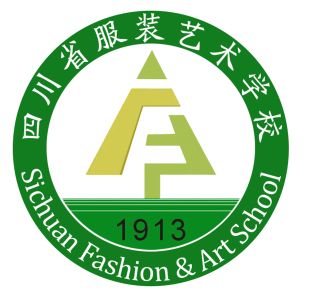   蚕桑生产与经营  专业  2020  级     2020   年  6  月制定人才培养方案体例框架和基本要求一、专业名称及代码专业名称：蚕桑生产与经营 专业代码：010900二、入学要求初中毕业生或同等学历者三、基本学制3年，中专。四、职业面向（一）服务面向职业发展路径初次就业岗位：蚕业工勤岗位、蚕茧公司或农场技术员目标岗位：蚕业技术员、蚕业经营岗位发展岗位：蚕业管理岗位迁移岗位：休闲农业岗位、生态农业岗位（三）职业岗位及职业能力分析 主要工作岗位及其岗位能力分析五、培养目标与培养规格（一）培养目标根据国家教育方针和蚕桑行业对人才的需要，培养德、智、体、美、劳全面发展，具有一定的科学文化水平、良好的职业道德和工匠精神。适合蚕桑行业生产、管理、服务第一线需要的、具有一定的创新创业能力，掌握本专业的基本理论和基本技能，具有理论和实践双重优势的较强的职业能力，能在蚕桑行业直接从事蚕桑生产管理和技术开发与推广的中级应用型技术人才。（二）培养规格1．素质具有正确的世界观、人生观、价值观。坚决拥护中国共产党领导，树立中国特色社会主义共同理想，践行社会主义核心价值观，具有深厚的爱国情感、国家认同感、中华民族自豪感；崇尚宪法、遵守法律、遵规守纪；具有社会责任感和参与意识。具有良好的职业道德和职业素养。崇德向善、诚实守信、爱岗敬业，具有精益求精的工匠精神；尊重劳动、热爱劳动，具有较强的实践能力；具有质量意识、绿色环保意识、安全意识、信息素养、创新精神；具有较强的集体意识和团队合作精神，能够进行有效的人际沟通和协作，与社会、自然和谐共处；具有职业生涯规划意识。 具有良好的身心素质和人文素养。具有健康的体魄和心理、健全的人格，能够掌握基本运动知识和一两项运动技能，达到《国家学生体质健康标准》要求，具有健康的体魄和心理、健全的人格；具有感受美、表现美、鉴赏美、创造美的能力，具有一定的审美和人文素养，能够形成一两项艺术特长或爱好；掌握一定的学习方法，具有良好的生活习惯、行为习惯和自我管理能力。掌握文献检索和资料查询的基本方法以及生物统计知识，具有一定的科学研究和实际工作能力。具有较强的语言与文字表达能力，调查研究与决策、组织与管理能力。具有较好的计算机应用能力。知识掌握教育部规定的语、数、外、德育、计算机及体育等公共基础课程所需掌握的知识，能够熟练运用相关知识到现实生活、学习及工作中去，能够运用相关所学基础课程去解决问题。掌握从事本专业目标岗位所需的基础理论知识和过硬的专业技能，并熟练地运用到生产实践中。3．能力熟悉我国农业、农村和蚕业的有关方针、政策和法规；掌握动植物科学和蚕桑生产基本理论、专业技能；了解蚕学学科科学前沿和发展趋势；掌握栽桑、养蚕、蚕种生产、蚕桑病虫害防治、蚕茧收烘等专业技术能力，具有较强的组织指导、经营管理、技术推广和自主创业的能力。六、课程设置及要求（一）课程结构（二）课程简介1.公共基础课（二）专业（技能）课1.专业核心课2.专业（技能）方向课（1）综合利用方向（2）经营方向七、主要接续专业高职：蚕桑技术本科：蚕学八、学时安排（一）教学活动与时间分配表（按周分配）表1  教学活动与时间分配表（单位：周）（二）实践教学安排表（按周分配）表2  实践教学安排表（单位：周）十、实施保障（一）师资队伍1.专业负责人情况2.专业教师情况（二）教学设施（一）实训实习环境本专业应配备校内实训实习室和校外实训基地。1.校内实训实习具备栽桑桑病、养蚕蚕病蚕种等实训室，主要设施设备及数量见下表。2.校外实训基地（三）教学资源本专业现有的教学资源主要有： 已有的高等教育蚕学专业国家级规划教材    2.已有的中等教育蚕桑专业国家级教材3.已有的本专业教学指导委员会推荐教材（省农广校组织编写的系列蚕桑教材）4.已有的技术标准、规范、手册和参考资料（四）教学方法在教学中，要坚持“教学结合生产，生产促进教学，教学生产双提高”的原则。教师在教学时要根据生产进程和实习这训项目，采取“先讲后做，边讲边做或者做后再讲，集中讲座，分散指导，关键技术反复讲，重点技术反复练，老师作示范，学生照着干”等多种形式，通过校内实验室、校外实训基地完成实验、实训、实习内容，真正做到“由不会到会，由不熟练到熟练”的转变过程。在顶岗实习时，要求学生都要承担生产任务，落实产量、质量指标，使学生既有压力又有责任感。学习评价学生最终的学习效果可通过定性和定量的方式进行客观和“公平、公正、公开”的方式进行评价。定性评价可采用“合格、不合格”和“优秀、良好、中等、及格、不及格“”等两种形式进行。定量评价可采用百分制的具体分数的形式进行评价。学习评价采用教师评价、学生评价相结合的方式进行，其中，教师评价包括学校导师评价及实训实习单位指导教师评价，学生评价又分为学生自评及学生互评。各任课教师根据各门专业课程的考核方案，制定相应的评价标准，同时要兼顾过程性考核及终结性考核。学生自评为各生对于自己在课程学习过程的一种自我认知及客观评判，学生互评为各生对于他人在课程学习过程中的参与度、活跃度、贡献度等方面进行综合考量后，作出的中肯评价。质量管理教学质量监控应围绕学校制定的“蚕桑生产与经营专业人才培养方案”为蓝本，以“职业能力提升”为核心，“以学生全面发展”为中心的原则进行，构建包括“学校、企业、行业、学生、家长等主体”全员参与的质量监控组织体系，对学校、实训实习单位教育教学进行督导和监控，建立课程标准、毕业标准、实验实习教学管理质量标准、学员管理质量标准等监控制度，加强实时监控和过程监控，落实学校、企业、行业、学生、家长、教育系统和社会等多元教学评价。十、毕业要求1.通过规定年限的学习，修满专业人才培养方案所规定的学分。2.综合素质评分达标。十一、附录一般包括教学进程安排表、人才培养方案专家论证意见、人才培养方案学校审批意见、人才培养方案调整审批表等。附表1教学进程安排表注：1. “ 各学期周学时分配”列中“X+Y周”的“X”指课堂教学周数；“Y”指停课实践周数；2. 实习实训专周是指停课进行实习实训，若为1周则在表中表示为“1W”，按1周30学时统计学时；3. 课程考核方式有“考查”与“考试”两种，在相应考核方式中注明考试或考查的学期；4. 选修课学时数为总学时的10%左右，请注明“限选”或“任选”，在备注处注明开课形式：课堂教学、网络课程自学或讲座；5. 素质拓展课程”专指与专业能力提高相关的课程。各系、专业可以根据教学需要，并结合第二课堂，自行安排并规定学生应修读学分。6.课程代码在诊改办处查询，如为新课，按诊改办要求编码。附表2人才培养方案专业指导委员会论证意见论证专业名称： 蚕桑生产与经营                论证时间：2020年 6 月 22 日附表4四川省蚕丝学校蚕桑专业人才培养方案修订报告一、人才需求调研情况 根据学校的安排和专业建设的需要，蚕桑专业教研组深入相关企业进行调研进行调研，如四川省阆中蚕种场、三台蚕种场、中江蚕茧公司等企业了解事业单位、企业对于人才需求的情况，另外对本专业已有毕业生进行走访调查，了解毕业生工作之后觉得哪些地方欠缺等，作为2020版人培方案修订的依据。二、本专业人才培养目标调整的依据及培养规格 本专业人才培养目标调整的依据：1.《四川省教育厅转发<教育部关于职业院校专业人才培养方案制订与实施工作的指导意见><关于做好职业院校专业人才培养方案制订与实施工作的通知>的通知》（川教函[2019]361号）2.《教育部办公厅关于印发<中等职业学校公共基础课程方案>的通知》（教职成[2019]6号）3.《教育部办公厅关于加强和改进新时代中等职业学校德育工作的意见》（教职成厅〔2019〕7号）4.《中共中央国务院关于全面加强新时代大中小学劳动教育的意见》5.《关于印发四川省蚕丝学校学分制及弹性学制实施方案的通知》（省蚕校示﹝2019﹞010号）6.《四川省蚕丝学校关于加强“思政课程”和“课程思政”建设的指导意见》（省蚕校示﹝2019﹞019号）根据国家教育方针和蚕桑行业对人才的需要，本专业将目标定为：培养德、智、体、美、劳全面发展，具有一定的科学文化水平、良好的职业道德和工匠精神。适合蚕桑行业生产、管理、服务第一线需要的、具有一定的创新创业能力，掌握本专业的基本理论和基本技能，具有理论和实践双重优势的较强的职业能力，能在蚕桑行业直接从事蚕桑生产管理和技术开发与推广的中级应用型技术人才。为达到这一目标本专业人才毕业应具有以下能力：1.素质：具有正确的世界观、人生观、价值观。坚决拥护中国共产党领导，树立中国特色社会主义共同理想，践行社会主义核心价值观，具有深厚的爱国情感、国家认同感、中华民族自豪感；崇尚宪法、遵守法律、遵规守纪；具有社会责任感和参与意识。具有良好的职业道德和职业素养。崇德向善、诚实守信、爱岗敬业，具有精益求精的工匠精神；尊重劳动、热爱劳动，具有较强的实践能力；具有质量意识、绿色环保意识、安全意识、信息素养、创新精神；具有较强的集体意识和团队合作精神，能够进行有效的人际沟通和协作，与社会、自然和谐共处；具有职业生涯规划意识。 具有良好的身心素质和人文素养。具有健康的体魄和心理、健全的人格，能够掌握基本运动知识和一两项运动技能，达到《国家学生体质健康标准》要求，具有健康的体魄和心理、健全的人格；具有感受美、表现美、鉴赏美、创造美的能力，具有一定的审美和人文素养，能够形成一两项艺术特长或爱好；掌握一定的学习方法，具有良好的生活习惯、行为习惯和自我管理能力。掌握文献检索和资料查询的基本方法以及生物统计知识，具有一定的科学研究和实际工作能力。具有较强的语言与文字表达能力，调查研究与决策、组织与管理能力。具有较好的计算机应用能力。2.知识：掌握教育部规定的语、数、外、德育、计算机及体育等公共基础课程所需掌握的知识，能够熟练运用相关知识到现实生活、学习及工作中去，能够运用相关所学基础课程去解决问题。掌握从事本专业目标岗位所需的基础理论知识和过硬的专业技能，并熟练地运用到生产实践中。3．能力：熟悉我国农业、农村和蚕业的有关方针、政策和法规；掌握动植物科学和蚕桑生产基本理论、专业技能；了解蚕学学科科学前沿和发展趋势；掌握栽桑、养蚕、蚕种生产、蚕桑病虫害防治、蚕茧收烘等专业技术能力，具有较强的组织指导、经营管理、技术推广和自主创业的能力。三、企业行业专家参与人才培养方案制定情况 蚕桑专业人才培养方案是教研组所有老师和企业共同制定的，四川省南充蚕种场王少伯场长、四川省阆中蚕种场龚大刚场长、南充市蚕业管理总站毛业炀站长、四川省农业科学院蚕业研究所张友洪所长等参与了人培方案的制定。初稿调整完成后，由于疫情的影响，未召开现场专家论证会，是通过网络的方式将人培方案初稿发送给专业建设指导委员会的相关专家审阅。四川省农业科学院蚕业研究所刘刚书记对蚕桑副产品及加工这门课程的教学内容和要求进行了重新定位，要求学生了解蚕桑资源及及副产品的营养、功能成分与用途，拓宽了该课程的知识面。四、课程设置变化情况 蚕桑专业课程计划调整数据对照表五、审批意见序号专业大类对应行业（代码）主要职业类别（代码）主要岗位类别（或技术领域）职业资格证书或技能等级证书举例1农业类0190蚕业工勤岗位岗位典型工作任务职业能力要求对应职业能力课程蚕种场工勤岗位1.桑园管理2.普种生产3.选原种保存1.掌握桑树栽培管理技术能力2.掌握养蚕技术能力3.掌握蚕种繁育技术能力4.掌握蚕桑病虫害技术能力1.栽桑学2.养蚕学3.蚕种学4.蚕病学5.桑树病虫害防治学蚕茧公司技术员蚕桑基地建设2.蚕业新技术推广1.掌握桑树栽培管理技术能力2.掌握养蚕技术能力3.掌握蚕茧收烘技术能力4.掌握蚕桑病虫害技术能力1.栽桑学2.养蚕学3.蚕病学4.桑树病虫害防治学5.蚕茧收烘经营与管理1.蚕茧蚕种营销2.技术管理1.掌握蚕茧收烘技术能力2.掌握蚕业经营与管理知识3.掌握蚕种繁育技术能力1.蚕茧收烘2.蚕业经营与管理3.蚕种学序号课程名称主要教学内容和要求参考课时1职业生涯规划依据《中等职业学校职业生涯规划教学大纲》开设，并与专业实际和行业发展密切结合302职业道德与法律依据《中等职业学校职业道德与法律教学大纲》开设，并与专业实际和行业发展密切结合363经济政治与社会依据《中等职业学校经济政治与社会教学大纲》开设，并与专业实际和行业发展密切结合284哲学与人生依据《中等职业学校哲学与人生教学大纲》开设，并与专业实际和行业发展密切结合225语文依据《中等职业学校语文教学大纲》开设，并注重在职业模块的教学内容中体现专业特色2206数学依据《中等职业学校数学教学大纲》开设，并注重在职业模块的教学内容中体现专业特色1807英语依据《中等职业学校英语教学大纲》开设，并注重在职业模块的教学内容中体现专业特色1808体育与健康依据《中等职业学校体育与健康教学大纲》开设，并与专业实际和行业发展密切结合1549信息技术依据《中等职业学校信息技术教学大纲》开设，并注重在职业模块的教学内容中体现专业特色6610公共艺术依据《中等职业学校公共艺术教学大纲》开设，并与专业实际和行业发展密切结合2611历史依据《中等职业学校历史教学大纲》开设，并与专业实际和行业发展密切结合3612公共选修课根据本校教学发展实际，自定公共选修课，如：工匠精神、中职生安全教育、中职生就业指导、中国传统文化入门、中华传统文化-文学瑰宝、实习实训公共安全、中华文明起源3213素质拓展课学生根据专业学习需要和兴趣爱好，可在自选选修课中选择自己想学的课程，如：演讲与口才、中职生实用礼仪、中职生心理健康、网络创业理论与实践、中华民族精神、中国书法史、《说文解字》研读、看日剧学日语等48序号课程名称主要教学内容和要求参考学时1微生物使学生掌握微生物的基础理论知识，具有识别常用微生物的基本能力，具有培养常用微生物的简单操作能力；了解微生物在蚕业生产中的重要地位，为蚕病学、栽桑学、桑病学的学习打下良好的基础。902蚕生使学生掌握蚕生的基本理论知识，掌握蚕的各器官、组织的基本结构和功能，能准确识别蚕的各组织、器官，了解蚕体生理解剖学在养蚕、蚕病、蚕种生产中的重要地位和作用，为养蚕学、蚕病学、蚕种学等专业知识的学习打下良好的基础。903栽桑使学生掌握栽桑的基本理论知识，掌握植物学的相关理论知识，了解植物的基本结构、各组织器官的功能；掌握桑树的组织结构、各器官的主要功能，熟悉桑树的栽植、优良品种的性状、良种选育、桑树的培肥与管理、桑叶的采收等知识；使学生具备高素质从事桑树栽培管理所必须的基本知识和基本技能，同时还要培养学生的创新意识和解决桑树栽培管理方面实际问题的能力。1684养蚕使学生掌握养蚕的基本理论知识，掌握优良品种的性状，蚕室的消毒技术，蚕种催青，小蚕及大蚕的饲养技术，上簇管理和蚕茧收烘等方面知识；使学生具有指导养蚕生产管理所必须的基本知识和基本技能，有效地指导养蚕生产，同时还要培养学生的创新意识和解决养蚕生产管理方面实际问题的能力。1585收烘使学生掌握收烘的基本理论知识，掌握优良品种的性状，茧丝的结构、性能，收烘的方法，干茧的贮藏、运输、管理；了解干茧检验标准，使学生具有指导蚕茧收烘所必须的基本知识和基本技能，能有效地从事蚕茧收烘和管理工作，同时还要培养学生的创新意识和解决蚕茧收烘管理方面实际问题的能力。1446蚕种使学生掌握蚕种的基本理论知识，掌握优良品种的性状，蚕室的消毒技术，蚕种催青，原蚕饲养技术，种茧保护，制种技术，蚕种保护，蚕种冷藏，品种选育等方面知识；使学生具有指导蚕种生产管理所必须的基本知识和基本技能，有效地指导蚕种生产，同时还要培养学生的创新意识和解决蚕种生产管理方面实际问题的能力。1387蚕病使学生掌握蚕病的基本理论知识，掌握各种病原的性状，养蚕前后的消毒技术，各种蚕病的防治，各种消毒药物的使用，综合防治等方面知识；使学生能有效地指导养蚕、蚕种生产，同时还要培养学生的创新意识和解决实际生产问题的能力。968桑病使学生掌握桑病的基本理论知识，掌握各种病原的性状，桑虫的形态、特征、生活习性、危害规律，了解病虫预测、预报知识，掌握病虫害的防治、药物的使用、各种药物的残效期等方面的知识；使学生能有效的指导生产，同时还要培养学生的创新意识和解决实际生产问题的能力。96序号课程名称主要教学内容和要求参考学时1野蚕资源开发与利用使学生了解柞蚕、天蚕、蓖麻蚕和其他具有一定经济价值的野生绢丝昆虫的形态及生理特征，初步掌握柞蚕、天蚕及蓖麻蚕制种、放（饲）养和病虫害防治技术，能够结合本地实际指导生产和进行科研。382蚕桑副产品加工了解蚕桑资源及副产品的营养、功能成分与用途，了解国内蚕桑资源综合利用的新技术、新工艺，掌握主要副产品的开发技术，能通过市场调研，对当地的蚕桑资源综合发展趋势有一定了解，并能根据实际生产情况提出创造性开发思路。76序号课程名称主要教学内容和要求参考学时1蚕业经营与管理使学生掌握蚕业生产活动中关于蚕业经济的基本理论知识，掌握蚕业经济管理原理、管理方法，掌握蚕业的部门结构、蚕业生产布局与区划，掌握蚕业市场预测与经营决策，掌握蚕业经济信息和科技推广服务等方面的知识，使学生能有效的运用并指导生产，同时还要培养学生的创新意识和解决实际生产问题的能力。66学期入学教育与军训课堂教学专业实践专业实践其它实践其它实践考试机动假期毕业教育(鉴定)合计学期入学教育与军训课堂教学实训实习社会实践公益劳动考试机动假期毕业教育(鉴定)合计第一学期314.51.51424第二学期18.50.5+31528第三学期1451424第四学期1091828第五学期191424第六学期20121总计376395251            学年、学期内容            学年、学期内容            学年、学期内容第一学年第一学年第二学年第二学年第三学年第三学年合计            学年、学期内容            学年、学期内容            学年、学期内容一二一二一二专业技能实践教学校内实训随课实训专业技能实践教学校内实训嫁接实习1专业技能实践教学校外实习养蚕实习3+5专业技能实践教学校外实习育苗实习0.5专业技能实践教学校外实习收烘实习1专业技能实践教学校外实习冬修实习0.5专业技能实践教学校外实习蚕种实习8专业技能实践教学校外实习顶岗实习20其它实践教学其它实践教学入学教育与军训3其它实践教学其它实践教学社会实践其它实践教学其它实践教学公益劳动总  计总  计总  计4.50.53+592042专业负责人姓名所学专业学历职称职业（执业）资格教授课程黄淑君蚕学本科高级讲师高级农艺师评审专家蚕病、蚕种、蚕业经营与管理等序号姓 名所学专业学历职称/职务职业（执业）资格任教学科1陈继久蚕桑硕士高级讲师高级农艺师评审专家栽桑、桑病等2龚自南蚕学本科高级农艺师养蚕3郭琼蚕学本科高级讲师蚕茧收烘4魏万勇生物硕士高级讲师微生物、蚕业综合利用等序号实训室名称主要工具和设施设备主要工具和设施设备序号实训室名称名称数量1栽桑桑病实验室植物、桑树、桑树病虫害标本1000余个1栽桑桑病实验室显微镜100台1栽桑桑病实验室压力灭菌设备2台1栽桑桑病实验室恒温恒湿设备2台1栽桑桑病实验室各种教学用挂图30余套2养蚕蚕病蚕种实验室动物、家蚕、蚕种、蚕茧等标本1000余个2养蚕蚕病蚕种实验室显微镜100台2养蚕蚕病蚕种实验室压力灭菌设备2台2养蚕蚕病蚕种实验室恒温恒湿设备2台2养蚕蚕病蚕种实验室各种教学用挂图30余套名称/合作企业主要实训内容四川省阆中蚕种场养蚕及蚕种制造四川省苏稽蚕种场养蚕及蚕种制造四川省三台蚕种场养蚕及蚕种制造四川省西充蚕种场养蚕及蚕种制造四川省南充蚕种场养蚕及蚕种制造四川省及各市蚕业管理总站蚕业管理四川省各地市蚕桑局蚕桑生产与管理四川省各地市蚕茧公司蚕桑生产技术指导课程类别课程名称课程代码学分学时数学时数学时数课程
性质考核方式考核方式各学期周学时分配各学期周学时分配各学期周学时分配各学期周学时分配各学期周学时分配各学期周学时分配备注课程类别课程名称课程代码学分总学时理论
学时实践
学时课程
性质考查考试一二三四五六备注课程类别课程名称课程代码学分总学时理论
学时实践
学时课程
性质考查考试14.5﹢5.5周18.5﹢1.5周14﹢6周10.5﹢9.5周19+1周0﹢20周备注公共基础课程中国特色社会主义30000182302010必修√2公共基础课程心理健康和职业生涯3000019236306必修√2公共基础课程哲学与人生3000013228208必修√2公共基础课程职业道德与法治3000021222202必修√2公共基础课程语文300000182202200必修2、41、3、522226公共基础课程英语300000261801800必修12、5226公共基础课程数学300000551801800必修12、5226公共基础课程信息技术30000434663036必修√22公共基础课程体育与健康3000004815420134必修√22222公共基础课程普通话30000082381820必修√2公共基础课程历史3000042236306必修√√网络课程公共基础课程艺术鉴赏30000251.526188必修√√网络课程公共基础课程工匠精神3000027116106必选√√网络课程公共基础课程中国传统文化入门3000030116106必选√√网络课程公共基础课程中职生安全教育3000028236324必选√√网络课程公共基础课程实习实训公共安全3000032118126必选√√网络课程公共基础课程小计49.51102850252121266220公共选修课程（≥3学分）中职生就业指导30000291.526206选修√√网络课程公共选修课程（≥3学分）中国传统文化—文化瑰宝3000031118126选修√√网络课程公共选修课程（≥3学分）中华文明的起源300003311688选修√√网络课程公共选修课程（≥3学分）演讲与口才3000034130030选修√√网络课程公共选修课程（≥3学分）中职生实用礼仪30000351.560060选修√√网络课程公共选修课程（≥3学分）网络创业理论与实践3000036230300选修√√网络课程公共选修课程（≥3学分）中华民族精神3000037132320选修√√网络课程公共选修课程（≥3学分）中国书法史30000381.5602040选修√√网络课程公共选修课程（≥3学分）《说文解字》研读30000391.5302010选修√√网络课程公共选修课程（≥3学分）中职生心理健康3000040236324选修√√网络课程公共选修课程（≥3学分）看日剧学日语3000041130030选修√√网络课程公共选修课程（≥3学分）小计3482820合计52.51150878272121266220占比：32.4%专业基础课程蚕生11010105907020必修√6专业基础课程微生物11010225906030必修√6专业基础课程小计10180130501200000占比：2.9%专业核心课程栽桑11010121016810860必修1246专业核心课程养蚕1101013915812038必修2364专业核心课程收烘1101014814411430必修3246专业核心课程蚕种1101015813812018必修3、466专业核心课程蚕病11010166966424必修3、444专业核心课程桑病11010226966424必修3426专业核心课程小计47800590194416221600占比：23.3﹪综合利用方向蚕桑副产品加工11010274765026必修√4综合利用方向野蚕资源开发与利用11010282382414必修√2经营方向蚕业经营与管理11010194664422必修√6小计1018011862660占比：5.3﹪专业实践课程嫁接实习1101023130030必修√1w专业实践课程冬修实习11010290.515015必修√0.5w专业实践课程育苗实习11010300.515015必修√0.5w专业实践课程养蚕实习110102482400240必修√8w专业实践课程收烘实习1101025130030必修√1w专业实践课程蚕种实习110102682400240必修√8w专业实践课程顶岗实习1401032206000600必修√20w专业实践课程小计391170011701.5w0.5w8w（3w在暑期）9w0w20w占比：34.1%总计总计158.5348017161748其他入学教育130300必修1w每学年为52周，其中教学时间40周（含复习考试），假期12周。周学时一般为28。顶岗实习按每周30学时折算。三年总学时数3480学时。其他军训260060必修2w每学年为52周，其中教学时间40周（含复习考试），假期12周。周学时一般为28。顶岗实习按每周30学时折算。三年总学时数3480学时。其他考试（或毕业教育）1w1w1w1w1w每学年为52周，其中教学时间40周（含复习考试），假期12周。周学时一般为28。顶岗实习按每周30学时折算。三年总学时数3480学时。专业指导委员会名称专业指导委员会名称专业指导委员会名称蚕桑专业建设指导委员会蚕桑专业建设指导委员会蚕桑专业建设指导委员会评审专家名单姓名职务/职称工作单位从事专业签名评审专家名单龚自南校长四川省蚕丝学校蚕桑评审专家名单王少伯场长四川省南充蚕种场蚕桑评审专家名单龚大刚场长四川省阆中蚕种场蚕桑评审专家名单毛业炀站长南充市蚕业管理总站蚕桑评审专家名单张友洪所长四川省农业科学院蚕业研究所蚕桑评审专家名单刘刚党委书记四川省农业科学院蚕业研究所蚕桑评审专家名单袁桂阳副场长四川省南充蚕种场蚕桑评审专家名单杨健场长四川省西充蚕种场蚕桑评审专家名单杜鸿副场长四川省阆中蚕种场蚕桑评审专家名单赵春荣高级讲师四川省蚕丝学校蚕桑评审专家名单黄淑君高级讲师四川省蚕丝学校蚕桑评审专家名单陈继久高级讲师四川省蚕丝学校蚕桑评审专家名单郭琼高级讲师四川省蚕丝学校蚕桑评审专家名单魏万勇高级讲师四川省蚕丝学校蚕桑专业指导委员会意见经过蚕桑专业建设指导委员会专家论证，认为：1.人才培养目标定位准确。蚕桑专业将人才培养目标定位与能在行业直接从事蚕桑生产管理和技术开发与推广的中级应用型技术人才。体现了中职人才“能力本位”的重要特征。专业能力定位准确，目标明确，符合行业、企业、社会人才需求，符合四川省蚕丝学校的办学理念。2.知识结构和课程体系与培养目标定位一致。通过校内外专家共同对蚕桑专业岗位能力分析，结合现行规范、行业标准及能力模块实施课程整合，生成蚕桑学习领域课程。构建与蚕桑生产与经营岗位相适应以蚕桑生产等实践能力为主线、以工作过程为导向的基本技能、专项技能和综合技能为模块的课程体系。符合培养目标的要求。3.蚕桑专业人才培养方案中各类课程的比例以及课程之间的关系合理。公共基础、专业基础、专业核心、专业技能和选修以及实践课程的设置合理，公共基础课程课时比2019年有所下降，知识体系由浅入深，循序渐进，符合蚕桑应用型人才的培养方向。4.实践性教学体系设计全面、丰富，课程设计面较宽，体现了本专业注重理论知识与时间应用的合理配置，并注重强化学生动手能力的培养。5.从课程设计和实践教学环节看，能体现本专业的特色，栽桑、养蚕、收烘、蚕种、蚕病、桑病等专业核心课程都具有很强的专业性。6.结论性意见：本专业的培养目标定位准确，培养要求全面，理论课程体系设计合理，实践教学体系设计全面、实用性较强，符合蚕桑应用型人才的培养方向。                              专业委员会主任签字：年   月   日经过蚕桑专业建设指导委员会专家论证，认为：1.人才培养目标定位准确。蚕桑专业将人才培养目标定位与能在行业直接从事蚕桑生产管理和技术开发与推广的中级应用型技术人才。体现了中职人才“能力本位”的重要特征。专业能力定位准确，目标明确，符合行业、企业、社会人才需求，符合四川省蚕丝学校的办学理念。2.知识结构和课程体系与培养目标定位一致。通过校内外专家共同对蚕桑专业岗位能力分析，结合现行规范、行业标准及能力模块实施课程整合，生成蚕桑学习领域课程。构建与蚕桑生产与经营岗位相适应以蚕桑生产等实践能力为主线、以工作过程为导向的基本技能、专项技能和综合技能为模块的课程体系。符合培养目标的要求。3.蚕桑专业人才培养方案中各类课程的比例以及课程之间的关系合理。公共基础、专业基础、专业核心、专业技能和选修以及实践课程的设置合理，公共基础课程课时比2019年有所下降，知识体系由浅入深，循序渐进，符合蚕桑应用型人才的培养方向。4.实践性教学体系设计全面、丰富，课程设计面较宽，体现了本专业注重理论知识与时间应用的合理配置，并注重强化学生动手能力的培养。5.从课程设计和实践教学环节看，能体现本专业的特色，栽桑、养蚕、收烘、蚕种、蚕病、桑病等专业核心课程都具有很强的专业性。6.结论性意见：本专业的培养目标定位准确，培养要求全面，理论课程体系设计合理，实践教学体系设计全面、实用性较强，符合蚕桑应用型人才的培养方向。                              专业委员会主任签字：年   月   日经过蚕桑专业建设指导委员会专家论证，认为：1.人才培养目标定位准确。蚕桑专业将人才培养目标定位与能在行业直接从事蚕桑生产管理和技术开发与推广的中级应用型技术人才。体现了中职人才“能力本位”的重要特征。专业能力定位准确，目标明确，符合行业、企业、社会人才需求，符合四川省蚕丝学校的办学理念。2.知识结构和课程体系与培养目标定位一致。通过校内外专家共同对蚕桑专业岗位能力分析，结合现行规范、行业标准及能力模块实施课程整合，生成蚕桑学习领域课程。构建与蚕桑生产与经营岗位相适应以蚕桑生产等实践能力为主线、以工作过程为导向的基本技能、专项技能和综合技能为模块的课程体系。符合培养目标的要求。3.蚕桑专业人才培养方案中各类课程的比例以及课程之间的关系合理。公共基础、专业基础、专业核心、专业技能和选修以及实践课程的设置合理，公共基础课程课时比2019年有所下降，知识体系由浅入深，循序渐进，符合蚕桑应用型人才的培养方向。4.实践性教学体系设计全面、丰富，课程设计面较宽，体现了本专业注重理论知识与时间应用的合理配置，并注重强化学生动手能力的培养。5.从课程设计和实践教学环节看，能体现本专业的特色，栽桑、养蚕、收烘、蚕种、蚕病、桑病等专业核心课程都具有很强的专业性。6.结论性意见：本专业的培养目标定位准确，培养要求全面，理论课程体系设计合理，实践教学体系设计全面、实用性较强，符合蚕桑应用型人才的培养方向。                              专业委员会主任签字：年   月   日经过蚕桑专业建设指导委员会专家论证，认为：1.人才培养目标定位准确。蚕桑专业将人才培养目标定位与能在行业直接从事蚕桑生产管理和技术开发与推广的中级应用型技术人才。体现了中职人才“能力本位”的重要特征。专业能力定位准确，目标明确，符合行业、企业、社会人才需求，符合四川省蚕丝学校的办学理念。2.知识结构和课程体系与培养目标定位一致。通过校内外专家共同对蚕桑专业岗位能力分析，结合现行规范、行业标准及能力模块实施课程整合，生成蚕桑学习领域课程。构建与蚕桑生产与经营岗位相适应以蚕桑生产等实践能力为主线、以工作过程为导向的基本技能、专项技能和综合技能为模块的课程体系。符合培养目标的要求。3.蚕桑专业人才培养方案中各类课程的比例以及课程之间的关系合理。公共基础、专业基础、专业核心、专业技能和选修以及实践课程的设置合理，公共基础课程课时比2019年有所下降，知识体系由浅入深，循序渐进，符合蚕桑应用型人才的培养方向。4.实践性教学体系设计全面、丰富，课程设计面较宽，体现了本专业注重理论知识与时间应用的合理配置，并注重强化学生动手能力的培养。5.从课程设计和实践教学环节看，能体现本专业的特色，栽桑、养蚕、收烘、蚕种、蚕病、桑病等专业核心课程都具有很强的专业性。6.结论性意见：本专业的培养目标定位准确，培养要求全面，理论课程体系设计合理，实践教学体系设计全面、实用性较强，符合蚕桑应用型人才的培养方向。                              专业委员会主任签字：年   月   日经过蚕桑专业建设指导委员会专家论证，认为：1.人才培养目标定位准确。蚕桑专业将人才培养目标定位与能在行业直接从事蚕桑生产管理和技术开发与推广的中级应用型技术人才。体现了中职人才“能力本位”的重要特征。专业能力定位准确，目标明确，符合行业、企业、社会人才需求，符合四川省蚕丝学校的办学理念。2.知识结构和课程体系与培养目标定位一致。通过校内外专家共同对蚕桑专业岗位能力分析，结合现行规范、行业标准及能力模块实施课程整合，生成蚕桑学习领域课程。构建与蚕桑生产与经营岗位相适应以蚕桑生产等实践能力为主线、以工作过程为导向的基本技能、专项技能和综合技能为模块的课程体系。符合培养目标的要求。3.蚕桑专业人才培养方案中各类课程的比例以及课程之间的关系合理。公共基础、专业基础、专业核心、专业技能和选修以及实践课程的设置合理，公共基础课程课时比2019年有所下降，知识体系由浅入深，循序渐进，符合蚕桑应用型人才的培养方向。4.实践性教学体系设计全面、丰富，课程设计面较宽，体现了本专业注重理论知识与时间应用的合理配置，并注重强化学生动手能力的培养。5.从课程设计和实践教学环节看，能体现本专业的特色，栽桑、养蚕、收烘、蚕种、蚕病、桑病等专业核心课程都具有很强的专业性。6.结论性意见：本专业的培养目标定位准确，培养要求全面，理论课程体系设计合理，实践教学体系设计全面、实用性较强，符合蚕桑应用型人才的培养方向。                              专业委员会主任签字：年   月   日原计划原计划原计划现计划现计划现计划课程名称计划学时授课期次课程名称计划学时授课期次蚕生64第1学期蚕生90第1学期栽桑108第2、3学期栽桑168第1、2学期养蚕132第2、3学期养蚕158第2、3学期收烘132第2、3学期收烘144第2、3学期蚕种192第3、4学期蚕种138第3、4学期蚕病132第3、4学期蚕病96第3、4学期桑病84第3、4学期桑病96第3、4学期综合利用60第4学期蚕桑副产品加工76第5学期野蚕资源开发与利用38第5学期语文92第1、2学期语文220第1—5学期数学32第1、2学期数学180第1、2、5学期英语92第1学期英语180第1、2、5学期体育与健康114第1-4学期体育与健康154第1-4学期普通话38第5学期教研组讨论结论             教研组长（专业带头人）签字：                                      年    月    日专业部意见                           专业部长签字：                                                 年    月    日教务处意见                       教务处主任签字：                                                 年    月    日分管校领导意见                         分管校长签字：                                                 年    月    日